اختبار تقويم الفصل الأول  لمستوى الأولى متوسطالتمرين الأول :  اكتب الأعداد التالية في شكلها العشري : 1 )  (5×10)+(7×0.1)+(8×0.001)2) (5×10)+ 1+(8×0.1)+(2×0.01)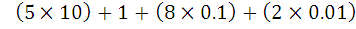 3)  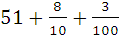 4)   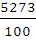 5) (6×10)+(2×0.1)+(1×0.01) + ( 6×0.001)  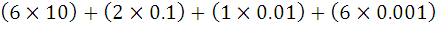 ب ) رتب الأعداد ترتيبا تصاعدياجـ )  أعط رتبة مقدار المجموع التالي : 95.23 + 875.09  + 18.825 التمرين الثاني 1)- هل  المساواة تعبر عن قسمة إقليدية  60 + 48 * 9 = 492 برر إجابتك2)- أوجد حاصل وباقي القسمة الإقليدية للعدد 492 على 93 )  أوجد مدور إلى الوحدة لكل من العددين  :    29,26   ، 42,61 التمرين الثالث : ارسم مستقيما    ( M1  ) عين نقطة    E حيث    E لا تنتمي إلى(M1 )  أنشئ المستقيم  ( M2  ) الذي يشمل النقطة   E حيث : (  M1  ) //  ( ∆2   )عين نقطة F  من   ( M2  ) ، أنشئ مستقيما  (  L  ) يشمل   F و يعامد  (  M1 )				ما هي وضعية المستقيمين    ( L ) و  (  M2  )؟التمرين الرابع :                                                                                 قراءة لهذا الشكل :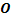                                                                          ،         و     .                                                                                           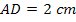 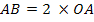 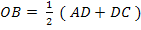                                                                       1)   أحسب الأطوال     ،    ،    ،    و   .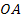 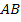 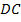 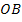 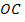                                                                        2)   هل النقطة  منتصف  القطعة   ؟ برر إجابتك ؟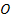 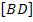 النقط O ، D، B في استقامية.المسألــــــة:  اشترت سعاد Kg  4,5 من الفرينة بسعر 24,5 DA لواحد kg وعلبة جبن بسعر 76 DA  و 13  بيضة  فدفعت للتاجر  300 DA . 1 . ما هو المبلغ الذي قدمته لشراء الفرينة و الجبن ؟ 2. ما هو سعر البيضة الواحدة ؟Belhocine : https://prof27math.weebly.com/الحلالتمرين الأول :أ ) كتابة الأعداد على الشكل العشري(5×10)+(7×0.1)+(8×0.001)=50+0.7+0.008=50.708(5×10)+ 1+(8×0.1)+(2×0.01)=50+1+0.8+0.02=51.8251 +(8/10) + (3/100) = 51+ 0.8 + 0.03 = 51.835273/100 = 52.73(6×10)+(2×0.1)+(1×0.01) + ( 6×0.001) = 60 + 0.2 + 0.01+ 0.006 = 60.216ب ) ترتيب الاعداد ترتيبا تصاعديا : 50.708 ≤  51.82  ≤  51.83 ≤ 52.73   ≤  60.216 جـ )رتبة مقدار 18.825 هي 20    /     رتبة مقدار 875.09 هي 880    /    رتبة مقدار 95.23 هي 100إذا رتبة مقدار 95.23+875.09+18.825   هي 1000= 20+880+100التمرين الثاني : المساواة 60+48*9= 492 لا تعبر عن قسمة إقليدية لان 48 ≤  60 اي الباقي أكبر من المقسومحاصل قسمة 492 على 9 هو 54 و الباقي هو 6 أي 6 + 54*9 = 492 المدور إلى الوحدة للعدد 29.26 هو 29       /      المدور إلى الوحدة للعدد 42.61 هو 43	التمرين الثالث :                                                      	(L)                            (M2)                                                   (M1)                    - وضعية المستقيمين    ( L ) //  (  M2  )التمرين الرابع :حساب الاطوال :OA = AD = 2 cm         /   AB = 2 × 2 = 4 cm       / DC  = AB  =  4 cm OB = 1/2( 2 + 4) = 6 ÷ 2 = 3 cm  النقطة O   ليست منتصف القطعة  [AB]   لان OB ≠ OD المسألة :1 –     مبلغ شراء الفرينة : × 4.5 = 110.25 DA  24.5    المبلغ الذي قدمته لشراء الفرينة و الجبن  هو :  110.25 + 76  = 186.25  DA2- ثمن شراء  البيض هو 300  - 186.25 =  113.75 DA        سعر البيضة الواحدة هو : 113.75  ÷ 13  = 8.75 DABelhocine : https://prof27math.weebly.com/